Table of ContentsPresident’s MessageDear FFA Members,       As your Chapter President, I can assure you that this year is going to be yet another exciting year for the Algona FFA Chapter.  I would like to welcome all new and returning members, and wish you the best on this upcoming year.Agriculture is not just farming, as many of you have discovered.   Agriculture is an exciting career field with areas such as business, horticulture, and animal production, just to name a few.       I cannot stress enough the importance of taking advantage of every opportunity you can through these coming years. The possibilities are endless, and can take you anywhere in life. FFA is all about choices, what choices will you make? What will you take advantage of? Our chapter is fortunate enough to have a greenhouse and a shop – something most chapters don’t have, and one more opportunity for you to take advantage of.  From livestock judging to leadership conferences, there is a place for YOU in this organization.     If you have any questions throughout the year or would like to know more about a particular area of agriculture, feel free to contact myself, an FFA officer or Mrs. Becker.       Again, I hope you have a wonderful year and I look forward to meeting new members and seeing familiar faces!Sincerely,Maddie McPeakMaddie McPeakThe Mission and StrategiesFFA makes a positive difference in the lives of students by developing their potential for premier leadership, personal growth and career success through agricultural education. To accomplish this mission, FFA:Develops competent and assertive agricultural leadership.Increases awareness of the global and technological of agriculture and its contribution to our well-being.Strengthens the confidence of agriculture students in themselves and their work. Promotes the intelligent choice and establishment of an agricultural career.Encourages achievement in supervised agricultural experience programs.Encourages wise management of economic, environmental and human resources of the community.Develops interpersonal skills in teamwork, communications, human relations, and social interaction.Builds character and promotes citizenship, volunteerism and patriotism. Promotes cooperation and cooperative attitudes among all people.Promotes healthy lifestyles.Encourages excellence in scholarship.  FFA Code of EthicsFFA members conduct themselves at all times to be a credit to their organization, chapter, school, community and family.  As an FFA member, I pledge to:Develop my potential for premier leadership, personal growth and career success.Make a positive difference in the lives of others.Dress neatly and appropriately for the occasion. Respect the rights of others and their property.Be courteous, honest and fair with others.Communicate in an appropriate, purposeful and positive manner.Demonstrate good sportsmanship by being modest in winning and generous in defeat.Make myself aware of FFA programs and activities and be an active participant.Conduct and value a supervised agricultural experience (SAE) program.Strive to establish and enhance my skills through agricultural education in order to enter a successful career.Appreciate and promote diversity in our organization. (Adopted by the delegates at the 1952 National FFA Convention.  It was revised by the delegates at the 1995 National FFA Convention.)Order of Business for the Chapter MeetingAn established order of business should be followed at all chapter meetings.  When members know what to expect they can participate more effectively.  The following order is suggested for regular meetings, but can be changed to suit individual chapter needs.  The most important reason for using this order is that significant items will not be overlooked and the maximum participation of members will take place. Opening Ceremony – including the call to order, roll call and quorum determination.Minutes of the Previous Meeting – should be prepared and presented by the secretary and approved by the members as read or as amended.Officer Reports – includes all officer reports to be made at the meeting.  The treasurer’s report should be given at every regular meeting. Special Features – speakers, panels, guest appearance, award presentations and other non-business items belong here.Unfinished Business – designed to resolve motions postponed or tabled at the previous meetings.Committee Reports – presented by representatives from standing and /or special committees subject to acceptance by the membership.New Business – proposed items on the meeting agenda and others introduced by chapter members.Ceremonies – used when new members initiated, Greenhand members raised to the Chapter FFA Degree, or when officers are installed.Closing Ceremony – preceded by final announcements. This brings the official meeting to a formal and dignified close.  Entertainment, refreshments, and recreation – the recreation committee should plan activities following the meeting to increase interest in attendance.  General Officer DutiesBe ready for FFA meetings at least fifteen minutes before the meeting starts.  A genuine desire to be a part of a leadership team.A willingness to accept responsibility.A sincere desire to work with all chapter members in meeting their leadership, personal, and chapter goals equally.A commitment to lead by example.Knowledge and understanding of the chapter, state, and national FFA constitutions, by laws and programs. A working knowledge of parliamentary procedure.An ability to memorize their parts in the official ceremonies. There are specific duties and responsibilities that relate to each office.  Always be looking for new chapter activities.Encourage involvement from everyone within the chapter.Always represent FFA as best you can!Officer DutiesPresident:-Preside over meetings in accordance to the accepted rules of parliamentary procedure.-Appoint committees and serve on them as an ex-officio, non-voting member.-Coordinate the activities of the chapter and evaluate the progress of each division of the Program of Activities.-Represent the chapter in public relations and official functions.  -Be knowledgeable of all chapter activities.-Complete the annual FFA chapter reports before the school year ends.-Serve as emcee for annual banquet.-Chair officer meetingsVice President:-Assume all duties of the president if necessary.-Develop the Program of Activities.- Serve as an ex-officio, non-voting member of all committees.  -Coordinate all committee work.-Work closely with the president and advisor to assess progress towards chapter goals.-Establish and maintain a chapter resource file.-Collect committee reports and present them to the secretary.Officer Duties ContinuedSecretary:-Prepare and post the agenda for each chapter meeting within one week before it is scheduled-Prepare and post the minutes of each chapter meeting.  -Place all committee reports in the designated secretary’s book.-Be responsible for all chapter correspondence. -Maintain member attendance and activity records.-Have on hand for each meeting        1. Secretary, treasurer, and POA record books        2. Copy of the chapter constitution and bylaws-Keep an official record of all FFA meetings, including attendance.-Have thank you notes written within two weeks of an activity.-Notify out of school members when necessaryTreasurer:-Receive, record and deposit FFA funds and issue receipts.-Present a monthly treasures report at chapter meetings.-Collect dues and assessments.-Maintain a neat and accurate treasures book.-Prepare and submit the membership roster and dues to The National FFA Organization through the State FFA Association in cooperation with the secretary.-Serve as chairperson of the Finance Committee.Officer Duties ContinuedReporter:-Plan public information programs with local radio, television, newspaper, and service clubs and make use of other opportunities to tell the FFA story.-Release news and information to local and regional news media-Prepare and maintain a chapter scrapbook.-Send local stories to area, district and state reporters.-Send article and photographs to FFA New Horizons & other national & regional publications.-Serve as the chapter photographer.Sentinel:-Assist the President in maintaining order.-Keep the meeting room, chapter equipment and supplies in proper condition.-Welcome guests and visitors.-Keep the meeting room comfortable.-Take charge of candidates for degree ceremonies.-Assist with special features and refreshments.Advisor:-Supervise chapter activities year-round.-Inform prospective students and parents about the FFA.-Instruct students in leadership and personal development.-Build school and community support for the program.-Encourage involvement of all chapter members in activities.-Prepare students for involvement in career development events and leadership programs.Proper Use of the FFA JacketThe FFA jacket is the most recognizable symbol of the organization.  As a member, one of our new responsibilities is to ensure its proper use.  Specific guidelines are outlined below.  The jacket is to be worn only by members.The jacket should be kept clean and neat.The jacket should have only a large emblem on the back and a small emblem on the front.  It should carry the name of the State Association and the name of the local chapter, district or area on the back and the name of the individual and one office or honor on the front.  The jacket should be worn on the official occasions with zipper fastened to the top.  The collar should be turned down and the cuffs buttoned.The jacket should be worn by officers and members on all official FFA occasions, as well as other occasions where the chapter or state association is represented.  It may be worn to school and other appropriate places.The jacket should only be worn to places that are appropriate for members to visit.School letters and insignia of other organizations should not be attached to or worn on the jacket.When the jacket becomes faded and worn, it should be discarded or the emblems and lettering removed.The emblems and lettering should be removed if the jacket is given or sold to a nonmember.A member always acts like a lady or gentleman when wearing the jacket.Members should refrain from use of tobacco and alcohol while wearing the FFA jacket or officially representing the organization.All chapter degree, officer, and award medals should be worn beneath the name on the right side of the jacket, with the exception that a single State FFA Degree charm or American FFA Degree key should be worn above the name or attached to a standard key chain. No more than three medals should be worn on the jacket.  These should represent the highest degree earned, the highest office held, and the highest award earned by the member.  Essentials of a Successful ChapterThe local chapter is the heartbeat of the FFA.  Chapters, which strive for success keep members active at all levels of the organization and provide students with many opportunities of leadership.  Emphasizing the following 10 items will help ensure the chapter’s success.Knowledge of the FFAEvery member and chapter advisor needs to understand the functions and opportunities of the FFA in order to fully reap the benefits.  Information can be found in the Student Handbook and other FFA publications. Diversity of MembershipAgriculture Education enrollment and FFA chapter membership should be representative of the diversity of the student body population.  Serving this broad cross-section of students is an opportunity and a responsibility.  Achieving this objective has many rewards including – greater service to students, parents, and the community, broader spectrum of community support, and a more creative program plan through diverse input.  All Members Share ResponsibilitiesCapable OfficersStudents nominated and elected to officer positions must have the talent and dedication necessary to lead the chapter.  Open elections should be held, and officers are to serve as role models for the chapter.  A Challenging Program of ActivitiesThese should provide flexibility to allow progress, yet provide enough structure and support to give the chapter a firm foundation.  All chapter decisions should be based upon its constitution and by-laws. A Workable Constitution and BylawsThese should provide flexibility to allow progress, yet provide enough structure and support to give the chapter a firm foundation.  All chapter decisions should be based upon its constitution and by-laws. Proper Equipment and RecordsThe chapter should acquire the equipment necessary for officers as well as secretaries and treasurer’s books in which to keep complete financial and membership records.  Well-planned, Regularly-held Chapter MeetingsMonthly meetings, scheduled at a regular time and guided by a sound agenda, will provide the efficient transaction of business, promote chapter unity and encourage better attendance.  Adequate FinancingFund-raising projects are essential in FFA.  Yearly earnings will contribute to the creativity and growth of the chapter by funding important activities and projects.  School and Community SupportThe chapter must strive to meet the needs of the community and work with the school system in which it operates.  Since many chapter activities depend upon local support, public relation activities should be conducted in the community.  An FFA alumni affiliate will provide organized community support and service.  The FFA Creed	I believe in the future of agriculture, with a faith born not of words but of deeds-achievements won by the present and past generations of agriculturists; in the promise of better days through better ways, even as the better things we now enjoy have come to us through the struggles of former years. 	I believe that to live and work on a good farm, or to be engaged in other agricultural pursuits, is pleasant as well as challenging; for I know the joys and discomforts of agricultural life and hold an inborn fondness for those associations which, even in hours of discouragement, I cannot deny. 	I believe in leadership from ourselves and respect from others. I believe in my own ability to work efficiently and think clearly, with such knowledge and skill as I can secure, and in the ability of progressive agriculturists to serve our own and the public interest in producing and marketing the product of our toil. 	I believe in less dependence on begging and more power in bargaining; in the life abundant and enough honest wealth to help make it so—for others as well as myself; in less need for charity and more of it when needed; in being happy myself and playing square with those whose happiness depends upon me.	I believe that American agriculture can and will hold true to the best traditions of our national life and that I can exert an influence in my home and community which will stand solid for my part in that inspiring task. (The creed was written by E.M. Tiffany, and adopted at the 3rd National Convention of the FFA. It was revised at the 38th Convention and at the 63rd convention.)The SaluteThe official salute of the FFA organization consists of facing the flag of the United States of America, placing the right hand over the heart and holding it there while repeating the following pledge“I pledge allegiance to the flag of the United States of America and to the republic for which it stands, one nation under God, indivisible with liberty and justice for all.”At the conclusion of the pledge, the hand should be dropped to the side and the members should again face the president’s station.  The salute should always be used in the official closing ceremony for meetings.  The FFA MottoThe motto consists of only four lines, but these lines are filled with practical philosophy reflection, the spirit and sincerity that is the basis of the FFA. Learning to do,Doing to learn,Earning to live,Living to serve.The ColorsAs the blue field of our nation’s flag and the golden fields of ripened corn unify our country, the FFA colors of national blue and corn gold give unity to the organization.  All FFA functions and paraphernalia should proudly display the colors.  Algona, District, State & National FFA OfficersAlgona
PRESIDENT				Maddie McPeak			LuVerne
VICE PRESIDENT			Elly Louwagie				Wesley
SECRETARY				Collin Casey				Whittemore
TREASURER				Carter Casey			             LuVerne
REPORTER				MaKiley Pesicka			Burt
SENTINEL				Molly Bormann			Bode
ADVISOR				Betsy Becker				AlgonaNorth Central DistrictPRESIDENT				Lukas Bucknell				Nashua-Plainfield
VICE PRESIDENT			Jacob Fjeld				Iowa Falls-Alden
SECRETARY				Jason Meier				West Fork
TREASURER				Gage Morain				Boone A&M
REPORTER				Diana Mulder				Applington-Parkersburg
SENTINEL				Jackie Reding				Algona
ADVISOR				Kevin Cooper				NevedaState PRESIDENT				Chandler Jahner			Pella
SECRETARY				Natalie Jefson				Forest City
REPORTER				Grace Long				Ballard
VICE PRESIDENT (NE)			Shelby Westhoff			Beckman Catholic
VICE PRESIDENT (SW)			Tyler Combs				Atlantic
VICE PRESIDENT (SE)			Hope Brecht				Belle Plaine
VICE PRESIDENT (NC)			Lukas Bucknell				Nashua-Plainfield
VICE PRESIDENT (SC)			Mickayla McGill			Knoxville
VICE PRESIDENT (NW)			Nole Bochmann			GTRA
STATE ADVISOR			Kent 					
EXECUTIVE SECRETARY			Scott Johnson				Ankeny National 
PRESIDENT				Luke O’Leary				California		
SECRETARY				Layni LeBlanc				Louisiana
V.P. (CENTRAL)			Ridge Hughbanks			Oklahoma
V.P. (EASTERN)			Adrian Schunk				Michigan
V.P. (SOUTHERN)			Jordan Stowe				Alabama
V.P. (WESTERN)			Shea Booster				Oregon
ADVISOR				Steve Brown				VirginiaAlgona FFA Membership RosterChapter Goals to Success: 2019-2020Have a minimum of fifteen members participate in sub-district contest.Have four CDE’s at the state level.Average at least twenty-five members at each FFA meeting.Sell a minimum of $50,000 in fruit, cheese and sausage fundraiser sales.Have ten members of the chapter participate in leadership CDE’s.Establish a new Community Development project for 2019-2020.Invite three officers above chapter level to a chapter event.Algona FFA Chapter Activity Planning Committees2019-2020Each agricultural education class will have the responsibility to plan an activity during the semester.  A monthly meeting will be held during class where a student chairperson will lead the class in discussion regarding the activity, a secretary will record meeting information and the class will vote on important decisions.  Each student will have a part in planning and conducting the activity.  Class					First Semester			Second Semester	Exploring Agriculture		Christmas Party			Children’s BarnNatural Resources			Soil Judging				EnvirothonAgricultural Science						            Friends of the FFA BanquetAgricultural Business		Ag. Research Farm			Friends of the FFA BanquetHorticultural Science		Community Landscaping		Plant Sale 
						Community LandscapingFFA Officer Team		Welcome BBQ			Radio Shows
	News Articles			News Articles
	Radio Shows			National FFA Week	Member Auction
									Growing Leaders
Co-Chairs Carter Casey & Molly BormannGoals 2019-2020Purpose:  The chapter will promote personal and group activities that improve life skills.FFA Fall Kick-OffHave at least 20 new members attend with their parents.Have all new members attending participate in mixers to help get involved.Inform new members of the many opportunities in FFA.Provide entertainment and refreshment to new members and their parents.Invite at least one state or district officer to speak.Have each officer give a brief personal description of themselves to relate with the students and describe offices.Provide new members and parents with an Algona FFA brochure of how to get involved. Monthly Meeting RecreationConduct activities after each meeting.Have at least one half of the members in attendance at the meeting participate in recreation.Greenhand Fire-UpHave a majority of the prospective Greenhands attend.Meet other Greenhands and district officers.Ag ExpeditionReward at least four members for their participation in FFA throughout the school year.Explore agriculture occupation and career areas.Develop and practice human relations on the trip.Stop at least three points of recreational interest.State & National ConventionDevelop communication skills by meeting new people.Have at least twelve members attend National Convention.Have at least fifteen members attend State Convention.Develop leadership skills by attending at least two workshops.Officer RetreatDevelop chapter goals in areas of student, chapter, and community development.Have cooperative officer team with high expectations for the year by setting achievable goals.Have group recreational activities both days. Recognition of Members Scholastic AbilitiesHave all senior FFA members apply for at least one Algona FFA agriculture scholarship.Leadership ContestHave Conduct of Meetings, Parliamentary Procedure, and individual speaking contestants qualify for district contest.Have at least fifteen members participate in sub-district contest.Have at least ten members participate in district contest.Kossuth & State FairHave at least five members exhibit SAE projects at county and/or state fairs.Freshman BuddiesCreate a positive environment for the incoming freshman by having an officer meet with them at least once a month.Provide, if necessary, transportation to all FFA activities.Building CommunitiesCo-Chairs Collin Casey & MaKiley PesickaGoals 2019-2020Purpose:  The chapter will cooperate with other groups to make the community a better place to live and work.  Charitable ContributionsAt December Christmas party have members donate items for food pantry.  Donate extra fruit to charitable organization or function.Adopt a family during Christmas time.Plant extra flowers after the greenhouse sale.Set up the Kiddie Barn and Learning Center at the Kossuth County Fair.Volunteer at EPAK.Clean up our Adopt a Highway in the spring.Research FarmMake the public aware in related agricultural issues and food systems by planning with Smithfield. To utilize 21 acres of their property.Members develop new agriculture technology skills by using a farm simulation program.Meet with Smithfield to discuss the results of our experiments.Take frequent trips to test plot during both planting and harvesting times.To learn new computer skills by record keeping.To create a Research Plot Summary Slid-Show.Kossuth County BackdropSend members to participate in fairground set up and clean up.Set up Kiddie Barn. Add an award picture backdrop.Senior Citizen InvolvementSponsor bingo night at multiple assisted living communities.Have at least 10 members attend.One bingo night per semester.Strengthening Agriculture
Co-Chairs Maddie McPeak & Elly LouwagieGoals 2019-2020Purpose: Encourage students to work together. Support Group1. Fruit, Cheese and Sausage SalesDevelop sales abilities in members by selling a minimum of $450.00 of product per member.The chapter goal is to sell a total of $50,000 of product.To develop computer skills to keep accurate records by putting sales information on the computer.Become knowledgeable about the apple and citrus industry.  2. Friends of the FFA BanquetTo have members develop planning and organizing skills by meeting all deadlines.To thank supporters from the community for their help throughout the year by recognition at the banquet.To have members develop written and oral communication skills.To have at least 350 members and guests attend the banquet.  Literacy1.  Plant SalesTo develop horticulture skills by selling a top quality project.To have chapter members sell over $5,000.00 worth of plants and materials.To develop advertising skills by creating a flyer, newspaper articles, and radio ads.Chapter Recruitment1. PresentationsMail information to 8th graders and their parents about the FFA before registration.To recruit 15 members to join FFA. Safety 1. Farm Safety DayHave at least 10 members participate and raise awareness of farm safety.Advocacy1. Public RelationsDevelop a radio program in October, February and March.Officers develop public service announcements for the radio.Send out monthly newsletters and have newspaper articles at least once a month.  To develop a presentation on the Ag Research Farm to be presented at a Smithfield Company Update Meeting.To develop a presentation on FFA activities and present to at least one Algona CSD board meeting.Introduce new officer team to local supporting businesses.2. National FFA WeekPromote a positive image and inform the public about chapter activities by having a pie feed, appreciation breakfast, open house, and public service announcements.  Raise money by having at least 75% of high school members participate in the member auction.Have 5 members participate in legislative symposium.To present a radio/TV program on FFA.CONSTITUTIONALGONA CHAPTER OF THE FFAARTICLE I. NAME AND PURPOSESection A.	The name of this organization shall be the “ALGONA CHAPTER OF THE FFA.”  Members herein after referred to as “FFA” and the letters “F.F.A.” may be used to designate the chapter, its activities, or members thereof.  Section B.	The purpose for which this chapter is formed are as follows:To develop competent, aggressive agricultural leadership.  To develop an awareness of the global importance of agriculture and it’s contribution to our well being. To strengthen the confidence of agriculture students in themselves and their work.To promote the intelligent choice and establishment of an agricultural career. To stimulate development and encourage achievement in individual agricultural experience programs. To improve the economic, environmental, recreational and human resources of the community.  To develop competencies in communications, human relations and social abilities. To develop character, train for useful citizenship, and develop foster patriotism. To build cooperative attitudes among agriculture students. To encourage wise management resources.To encourage improvement in scholarship  To provide organized recreational activities for agriculture students.  ARTICLE II. ORGANIZATIONSection A.	The Algona Chapter of the FFA is a chartered local unit of the Iowa Association of the FFA which is chartered by the National FFA Organization.    Section B.	This Chapter accepts in full the provisions in the constitution and by-laws of the Iowa Association as well as those of the National FFA Organization.  Section C.	Honorary membership in this chapter shall be limited to the Honorary Chapter FFA Degree. Section D.	Active members in good standing may vote on all business brought before the chapter.  An active members shall be considered in good standing when he/she:Attends 7 out of 12 local chapter meetings.Shows an interest in and takes part in the affairs of the chapter.Pays his dues regularly.Section E.	AFES members shall be encouraged to support the Chapter’s activities. Section F.	Names of applicants for membership shall be filed with the executive committee. ARTICLE III. MEMBERSHIPSection A.	Membership in this chapter shall be two kinds:ActiveHonorarySection B.	The regular work of the chapter shall be carried on by the active membership.Section C.	Honorary membership in this chapter shall be limited to the Honorary Chapter FFA Degree.Section D.	Active members in good standing may vote on all business brought before the chapter.  An active member shall be considered in good standing when he/she:Attends 7 out of 12 local chapter meetings.Shows an interest in and takes part in the affairs of the chapter.Pays his dues regularly.Section E. 	AFES members shall be encouraged to support the Chapter’s activities.Section F.	Names of applicants for membership shall be filed with the executive committee. Section G.	Any member who is in violation of the Algona High School Good Conduct Policy must serve four hours of community service to the Algona FFA Chapter before being able to participate in FFA events about the chapter level and will forfeit their opportunity to hold any officer position in years to come.  ARTICLE IV. EMBLEMSection A.	The emblem of the FFA shall be the emblem of the chapter. Section B.	Emblems used by the members shall be uniform and those obtained from concerns officially designated by the National FFA Organization.    ARTICLE V. MEMBERSHIP DEGREES AND PRIVILEGESSection A.	There shall be two degrees of active membership conferred by this chapter.  These degrees are:Greenhand FFA DegreeChapter FFA DegreeSection B.	Greenhand Degree.  Minimum qualification for election.Be regularly enrolled in at least one semester of Ag Ed class per year and actively participate in FFA activities.  Also have satisfactory and acceptable plans for a supervised agricultural experience program. Be familiar with the purpose of the FFA and the program of activities. Recite the Creed of the FFA. Section C. 	Chapter FFA Degree. Minimum qualifications for election.Must have received the Greenhand FFA Degree.Must have satisfactory completed at least 180 hours of systematic instruction in Ag Ed.  Have in operation an improved SAE program, and be regularly enrolled in an Ag Ed class.Be familiar with the purposes and programs of work of the State Association and National FFA Organization. Be familiar with the provisions of the constitution of the local chapter.Be familiar with parliamentary procedure.Have earned and productively invested at least $150 by the member’s own effort or worked at least 45 hours in excess of scheduled class time, or a combination thereof, and have developed plans for continued growth and improvement in a SAE program. Receive a majority vote of the members present at a regular local chapter meeting.Section D.	Special Committees shall receive the qualifications of members and make recommendations to the chapter concerning degree advancement.  ARTICLE VI. OFFICERSSection A.	The officers of the chapter shall be as follows:President				5.	ReporterVice President				6.          SentinelSecretary				7.	AdvisorTreasurer	The advisor shall be the instructor of Ag Ed in the school where the chapter is located.  The president shall, if so desired, pick a Parliamentarian.  Officers shall perform the usual duties of their respective offices.  Section B.	Officers shall be selected annually by a committee.  If any officer is unable or unwilling to complete his/her term of office, the president will appoint a replacement or an election will be held if desired by 2/3 membership.  Section C.	The officers of the chapter together with the chairman in charge of the major sections of the annual program of work shall constitute the chapter executive committee.  The executive committee shall have full power to act as necessary for the chapter in accordance with actions taken at chapter meetings and various regulations of by-law adopted time to time.  Section D.	Since officers should be held to a higher standard, additional consequences will be considered when an officer violates the Algona High School Good Conduct Policy.  First Offense the Algona High School Good Conduct policy will be in effect and the appropriate punishment will be followed according to the Algona High School Student Handbook.  In addition the officer will be required to:Serve additional 10 hours chapter service above the Algona Good Conduct policy to the Algona FFA ChapterSubmit a statement to the chapter explaining their mistake and how they will learn from it and improve their actions in the future. Second or subsequent Offense the officer will be subject to the Algona High School Good Conduct policy and the appropriate punishment will be followed according to the Algona High School Student Handbook.  In addition the officer will be required to meet with the agricultural education teacher, high school administrator, and a member of the ag advisory committee in a group meeting to determine if the officer is fit for office.  If the officer is found to be fit for office the following additional penalties will be in place:Serve additional 15 hours chapter service above the Algona Good Conduct policy to the Algona FFA ChapterSubmit a statement to the chapter explaining their mistake and how they will learn from it and improve their actions in the future. If an officer has a pre-existing violation before taking office, it will carry forward and be applied if there are future violationsARTICLE VII.  QUORUMSection A. 	To transact business at any chapter meeting, a quorum must be present.  A quorum is a majority of the in-school chapter members.ARTICLE VIII.  AMENDMENTS TO THE CONSTITUTIONSection A.	The constitution may be amended by 2/3 vote of the members present at any regular chapter meeting.BY LAWS ARTICLE I. EXECUTIVE MEETINGSection A.	The regular executive meeting of chapter officers and committee chairpersons will be held at 7:30 a.m. on a day selected by the officer team each month.ARTICLE II. MEMBERSHIP PRIVELEGESSection A.	To be eligible to participate in FFA events beyond the chapter level, members must attend at least 50% of the chapter meetings held that school year.  Examples of FFA events where a member must attend 50% of the chapter meetings to participate are showing at the County and State Fair.  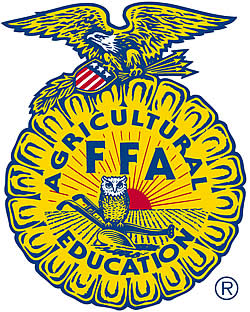 FFA IDFirst NameLast NameGrade603713336ElizabethAnderson9602778665HunterAnderson11603713342LaurenAnderson9603298067LukeBernhard10601520681AlexisBerte14601936012CourtneyBerte12603713341CalebBormann9603298061MollyBormann10601202503TrevorBormann14603713347GavinBowman9603713339DeclanBraun10602778663NicholasBrown11603713344JamesBurma9603298076JordanBuscher10603713334AllisonCasey9602778720CarterCasey11603298058Collin Casey10601936371CalebChristensen12603298073NicholasChristensen10601520685MadelynCink13603298071HankCollins10603713332SophieDegner10603298064MatthewDenker10602778670LawtonDivis11602778662Lilly Divis11601520680RyleyDornbier13601202499ColeEden14603713345LydiaErpelding9601936004DaltonFaber12601520694AbbyFoth14602778661JoannaFullerton11601520668BryceGarman13603298057WyattGarman10603298070GarrettGoche10601202482GrantGoche14601202514NickGoche14602778703RileyGoche11601520688MacyGrein13603713335JacobHaase9603713350ColeHarms9601202500OwenHarms14601935997CarterHelmers12602778669JaceJennings11603713338CarterJohnson9603713351MadalynKahler9603298066TaylorKelly10603298065AllisonKramer10602778660CameronLeininger11602778705MatthewLong11601936011ColeLouscher12602778666PatrickLouscher11602778667EllyLouwagie11603713348NicholasLudwig9603298063CalliMawdsley10603713340EthanMcdermott9601936000MadelynnMcpeak12603713337PaigeMeendering9603713349AidanMorris9601202491ZachMuller14600858470JustinNall15603713343CodyNielson9603713333JaggerO'neall9603298068ConnerOlmstead10603713346HunterPenton9601936016MakileyPesicka12601936001JaclynReding12603298078JaceySavage10601936015GarrettSchmidt12603298072CollinSchmitt10601936002MaeganSchorpp12603298060JosephSchumacher10601520686NicoleSmidt13603713305TeaganSmith9603713306JadenSpear9600858481JayStowater15603298075HunterThilges10601202517TomThilges14603713303LamornUlfers9603713308ValentineVanvoorst10603713312LillyVaske9603713304EmilyWalker9603713310HarrisonWaltz9603298062JamesWartick11603713311NickWeiland9601520676AlexanderWilson13603713307JacobWolf9603713309JacobZabka9600858486BrianZiesman15603298074JadenZwiefel10In School Members- 72Out of School  Members - 17Total Members 89ProposedActualBanquet Supplies$500.00Banquet Food$4300.00Banquet Awards$1000.00CDE Registration$500.00Chapter Pins$300.00Children’s Barn$100.00Ag Learning Center$100.00FCS Sales$30,000.00FFA Member Annual Dues$2,000.00National Convention$5,000.00State Convention$2,000.00State/National Convention Meals$400.00Officer Retreat$800.00Chapter Meeting Expenses$800.00FFA Research Plot$6,000FFA Plant Sale$2,600.00Total Expenses$56,400.002019-2020 Algona FFA Estimated Income2019-2020 Algona FFA Estimated Income2019-2020 Algona FFA Estimated IncomeProposedActualFC&S Sales 2019 $                     50,000.00 Labor Auction $                     12,000.00 Murphy-Brown Research Farm $                     10,000.00 Spring Plant Sale  $                       5,000.00 Total Income $77,000.00